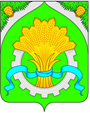 ДУМАШАТРОВСКОГО МУНИЦИПАЛЬНОГО ОКРУГАКУРГАНСКОЙ ОБЛАСТИРЕШЕНИЕот 26 апреля 2022 года       №  234                                                             с.Шатрово  Об отчете Главы Шатровского муниципального округа Курганской области о результатах его деятельности, деятельности Администрации Шатровского муниципального округа Курганской области, в том числе о решении вопросов, поставленных Думой Шатровского муниципального округа Курганской области, за 2021 год	В соответствии с Федеральным законом от 6 октября 2003 года № 131-ФЗ «Об общих принципах организации местного самоуправления в Российской Федерации», Уставом Шатровского муниципального округа Курганской области, Положением, утвержденным Решением Думы Шатровского муниципального округа от 4 марта  2022 года № 208 «О ежегодном отчете Главы Шатровского муниципального округа Курганской области о результатах его деятельности, деятельности Администрации Шатровского муниципального округа Курганской области, в том числе о решении вопросов, поставленных Думой Шатровского муниципального округа Курганской области, заслушав и обсудив отчет Главы Шатровского муниципального округа Рассохина Л.А. о результатах его деятельности и деятельности Администрации Шатровского муниципального округа Курганской области, в том числе о решении вопросов, поставленных Думой Шатровского муниципального округа Курганской области, за 2021 год Дума Шатровского муниципального округа Курганской областиРЕШИЛА:1. Отчет Главы Шатровского муниципального округа Курганской области о результатах его деятельности, деятельности Администрации Шатровского муниципального округа Курганской области, в том числе о решении вопросов, поставленных Думой Шатровского муниципального округа Курганской области за 2021 год,  принять к сведению.	2. Признать деятельность Главы Шатровского муниципального округа за 2021 год удовлетворительной.3. Обнародовать настоящее решение в соответствии со статьей 44 Устава Шатровского муниципального округа Курганской области вместе с отчетом Главы Шатровского района в 10-дневный срок со дня его принятия.Председатель Думы  Шатровского муниципального округа                                                П.Н. КлименкоА.Н.Киселева9 13 68Отчет Главы Шатровского муниципального округа Курганской области о результатах его деятельности, деятельности Администрации Шатровского муниципального округа Курганской области, в том числе о решении вопросов, поставленных Думой Шатровского муниципального округа Курганской области, за 2021 год	Отчет Главы Шатровского муниципального округа Курганской области о результатах его деятельности, деятельности Администрации Шатровского муниципального округа Курганской области за 2021 год представлен в соответствии с Уставом Шатровского муниципального округа Курганской области. Отчет дает возможность провести анализ проделанной работы органов местного самоуправления Шатровского муниципального округа, отметить положительную динамику развития, критически посмотреть на нерешенные вопросы, определить пути дальнейшего развития.Реализация национальных проектов, привлечение инвестиций, увеличение собственных доходов и оптимизация расходов бюджета округа, развитие потребительского рынка и обеспечение благоприятного предпринимательского климата, улучшение качества автомобильных дорог, благоустройство территорий, модернизация материально-технической базы учреждений образования и культуры. Именно этот круг вопросов уже много лет является приоритетным направлением деятельности Администрации Шатровского муниципального округа.К этому мы стремимся, и это становится возможным в результате слаженной работы органов местного самоуправления, трудовых коллективов предприятий и организаций, представителей бизнеса,  благодаря поддержке Губернатора Курганской области Вадима Михайловича Шумкова и правительства области.2021 год уже вошел в историю. В соответствии с Законом Курганской области от 12 мая 2021 года № 50 «О преобразовании муниципальных образований путем объединения всех поселений, входящих в состав Шатровского района Курганской области, во вновь образованное муниципальное Шатровский муниципальный округ Курганской области и внесении изменений в некоторые законы Курганской области» Шатровский район преобразован путем объединения сельсоветов в Шатровский муниципальный округ Курганской области. Была сформирована Дума Шатровского муниципального округа первого созыва. Председателем Думы избран Павел Николаевич Клименко.Депутатами Думы Шатровского муниципального округа избран на конкурсной основе первый Глава Шатровского муниципального округа.Хочется выразить слова благодарности депутатам за то, что вы доверили мне самое дорогое – нашу малую родину, благополучие близких и заботу о родном крае. Я высоко ценю ваше доверие. Надеюсь на дальнейшую поддержку и совместное сотрудничество.В прошлом году удалось сделать многое, так что 2021 год можно с уверенностью назвать годом напряженной и результативной работы.Бюджет округаВ целях обеспечения экономической, социальной и финансовой стабильности в Шатровском муниципальном округе проводилась взвешенная бюджетная политика, направленная на реализацию мер по сохранению и увеличению налогового потенциала.  Бюджет - это основной ресурс для выполнения социальных обязательств органов местного самоуправления округа.В консолидированный бюджет округа в 2021 году поступило доходов в сумме 643 млн. 444 тыс. руб. при плане  686 млн. 221 тыс. руб.,  процент  выполнения - 94.Собственных доходов поступило 116 млн. 22 тыс. руб., (% исполнения 102,5), из них налоговых и неналоговых доходов поступило 115  млн. 346 тыс. рублей.По сравнению с 2020 годом  собственные доходы консолидированного бюджета округа увеличились на 7 млн. 370 тыс. руб. или на  6,8%.Основным доходным источником консолидированного бюджета является  налог на доходы физических лиц, его удельный вес в общем объеме собственных доходов составляет 46%, за год данного налога поступило 53  млн. 557 тыс. руб., увеличение по сравнению  с 2020 годом на 4  млн. 499 тыс. рублей.Следующим доходным источником являются налоги на совокупный доход. Этих налогов поступило 11 млн. 780 тыс. рублей, удельный вес в объеме доходов составляет - 10%.  Удельный вес имущественных налогов (налог на имущество физических лиц и земельный налог) составил - 11% в объеме собственных доходов консолидированного бюджета. Этих налогов в 2021 году поступило  12 млн. 701 тыс. руб.  Уменьшение по сравнению с 2020 годом на 3  млн.   717 тыс. руб., в связи с уменьшением кадастровой стоимости земельных участков по решению суда, отказ от права собственности физических лиц на земельные участки с последующим переходом права собственности к муниципальным образованиям, рост задолженности (к должникам применяются меры принудительного взыскания).  Удельный вес акцизов на горюче-смазочные материалы в консолидированном бюджете составил  16%, но они,  как и имущественные налоги, полностью поступали в бюджеты поселений.Госпошлина составила 1 млн. 645 тыс. руб.Наибольший удельный вес среди неналоговых доходов занимают доходы от оказания платных услуг - 10 млн. 702 тыс. руб. Их удельный вес в общем объеме собственных доходов составляет - 9%. Поступления по этим доходам увеличились по сравнению с 2020 годом на 2 млн. 99  тыс. руб.                Доходов от использования имущества поступило 3  млн.  602 тыс. руб.  По сравнению с 2020 годом рост на 293  тыс. руб. Удельный вес в объеме доходов составил 3%. Доходы от продажи  составили 1 млн. 403 тыс. руб. Удельный вес  составил 1%.  Штрафы- 1 млн. 457 тыс. руб.                        Консолидированный бюджет по расходам исполнен  в сумме 636 млн.      885 тыс. рублей, при уточненном плане 696 млн.  876 тыс. рублей, что составляет 91%. (в 2020 году расходы составили 556 млн. 982 тыс. рублей).Консолидированный бюджет 2021 года имеет выраженную социальную направленность, на финансирование социально-культурной сферы направлено по консолидированному бюджету 385 млн. 595  тыс. рублей или 61% от общего объема расходов бюджета.В 2021 году расходы в рамках муниципальных программ составили 513 млн. 196 тыс. рублей, что составляет 85,7% от расходов местного бюджета.Земельные отношения, контроль и муниципальное имуществоВ пополнении бюджета существенная роль отводится распоряжению муниципальным имуществом и земельными ресурсами на территории округа, контролю за их использованием. В 2021 году Администрацией Шатровского муниципального округа заключено 66 договоров аренды на земельные участки (в 2020 году – 34 договора аренды), в аренду передано 3041,07 га (в 2020 году – 858,7 га), в том числе 53 договора аренды на земельные участки из земель сельскохозяйственного назначения, общей площадью 3038,4 га.  Было заключено 19 договоров купли-продажи земельных участков, продано в частную собственность 22,52 га, предоставлено в аренду под ИЖС 5 земельных участков площадью 0,73 га; под личное подсобное хозяйство - 6 участков  площадью 1,66 га.В рамках проекта «Русская мечта. Курганская область зовет!» безвозмездно в собственность получили землю сельскохозяйственного назначения площадью 586,6 га  шесть крестьянских фермерских  хозяйств, две семьи получили по 1 га земли для ведения личного подсобного хозяйства.Заключены договоры аренды на нежилые помещения по 8 объектам муниципальной собственности общей площадью 145,6 кв.м.В рамках осуществления муниципального земельного контроля на территории Шатровского муниципального округа проведено 45 проверок соблюдения требований земельного законодательства. Количество переданных материалов в Шатровский отдел Управления Федеральной службы государственной регистрации, кадастра и картографии по Курганской области - 27. Количество лиц, привлеченных к административной ответственности - 4, наложено штрафов - 20 тыс. руб. Количество устраненных нарушений по результатам исполнения ранее выданных предписаний - 8. В 2021 году проведено 5 проверок по использованию земель сельскохозяйственного назначения физическими лицами. 4 проверки с нарушениями земельного законодательства: по 3 делам принято решение о возбуждении дела об административном правонарушении, вынесен штраф 10 тыс. рублей. Одно дело находится на рассмотрении в Управлении Россельхознадзора по Курганской области.Главной задачей по управлению муниципальными активами должна быть максимизация бюджетных доходов. Необходимо дальнейшее проведение мероприятий по установлению прав собственности на имущество, используя все варианты гражданско-правового регулирования: приватизацию, установление фактов добросовестного владения имуществом через суды общей юрисдикции, инвентаризацию муниципального имущества с целью максимального вовлечения его в деловой оборот.Муниципальные закупкиРабота по осуществлению муниципальных закупок была построена в тесном взаимодействии со структурными подразделениями Администрации Шатровского муниципального округа, имеющими статус юридического лица, а также с сельсоветами района. Им оказывалась консультационная помощь по данному направлению работы.В 2021 году объектами закупок стали  выполнение работ по обустройству блочно-модульного комплекса водоочистки в селе Шатрово, выполнение работ по благоустройству центральной площади в с.Шатрово (обустройство фонтана), на благоустройство набережной р. Мостовка в с.Шатрово, на выполнение работ по капитальному ремонту улицы Садовая в с.Шатрово, на приобретение квартир для граждан, подлежащих переселению из аварийного жилья (3 квартиры), на закупку продуктов питания для образовательных учреждений, а также на  капитальный ремонт зданий школ и садов. Всего за год проведено 12 аукционов. По итогам торгов заключены 12 контрактов на общую сумму 118941,63 тыс. руб.  Сумма экономии составила 7492,39 тыс. руб. Закуплено у единственного  поставщика на сумму 86045,77 тыс. руб.Инвестиционная политикаНе только сбалансированность бюджета, планирование его с определением четких приоритетов и эффективности его использования, но и привлечение инвестиций в экономику является одной из стратегических задач Администрации Шатровского муниципального округа. По данным статистики инвестиции в основной капитал (без субъектов малого предпринимательства и объема инвестиций, не наблюдаемых прямыми статистическими методами) за 2021 год составили 153641 тыс. руб., что больше на 128% по сравнению с 2020 годом.   Собственные средства инвесторов составили 54661 тыс. рублей или почти 36 % от общего объема вложенных инвестиций. Из привлеченных средств (98980 тыс. руб.): 89195 тыс. руб. - это бюджетные деньги.По данным отдела экономического развития Администрации Шатровского муниципального округа на основании мониторинга экономических показателей работы хозяйствующих субъектов, осуществляющих деятельность на территории округа, инвестиции за прошлый год составили 317547 тыс. руб.  По итогам 2021 года на территории Шатровского муниципального округа завершено 7 проектов, сумма инвестиций составила 119,3 млн. руб., создано 27 рабочих мест.В 2022 году продолжается реализация 20 проектов, в рамках которых будет создано 51 рабочее место с общим объемом инвестиций 368,35 млн. руб.Все реализуемые, планируемые к реализации проекты, свободные земельные участки под инвестиционные проекты размещены на сайте Администрации Шатровского муниципального округа в разделе Инвестиционный портал.Для успешной реализации в дальнейшем инвестиционной политики нам предстоит проработать новые виды преференций для инвесторов, обеспечивающие инвестиционное преимущество Шатровского муниципального округа перед другими территориями; определить новые инвестиционные площадки, уделив особое внимание имеющейся инфраструктуре и транспортной доступности.Промышленность округаОсновной задачей промышленных предприятий является наиболее полное обеспечение спроса населения высококачественной продукцией. Сохранение действующих предприятий, наращивание темпов роста объема производственной продукции, повышение ее качества, сохранение рабочих мест, является важным фактором, влияющим на благосостояние жителей округа.На сегодняшний день промышленность округа представлена следующими видами экономической деятельности: производство пищевых продуктов, заготовка, обработка древесины и изготовление изделий из нее, производство и распределение тепловой энергии и воды, обработка металлических изделий, производство крепежных изделий.По данным отдела экономического развития Администрации Шатровского муниципального округа в промышленной отрасли объем произведенной и отгруженной продукции в фактических ценах составил 527,3 млн. рублей, что на 157% больше уровня 2020 года. Предприятия «Металлист» и «Метиз-комплект» за прошедший год произвели и отгрузили продукции на сумму 117556 тыс. руб., что выше показателя 2020 года в 1,5 раза.  На предприятиях заняты 77 человек, среднемесячная заработная плата составляет 22635 рублей. ООО «ПЛХО «Импульс»  отгрузило продукции по итогам 2021 года на сумму 320509 тыс. рублей, что выше уровня 2020 года в 2 раза.  ООО «Мехонский леспромхоз» также в 2 раза увеличило объемы по сравнению с 2020 годом и отгрузили продукции на сумму 6,2 млн. рублей. Постепенно наращивают объёмы производства по выпечке мелкоштучных хлебобулочных изделий в отрасли пищевой и перерабатывающей промышленности ИП Сметанина Людмила Геннадьевна, СППК «Союз». Инвестиционные вложения в промышленную отрасль округа в 2021 году составили 78,2 млн. руб., что в 2 раза  больше, чем в 2020 году. В связи со сложившейся обстановкой и политикой импортозамещения  в  2022 году промышленные предприятия планируют   увеличить темпы роста промышленного производства, привлечь инвестиции с целью обновления основных средств производства.Сельское хозяйствоСельскохозяйственное производство является одним из самых важных секторов экономики округа, состояние и уровень развития которого во многом предопределяют социально-экономическую ситуацию, оказывают непосредственное влияние на благополучие территории.Значимость отрасли сельского хозяйства заключается не только в экономической составляющей. Не менее важна и та огромная социальная роль, которую сельхозпредприятия, особенно крупные, играют в жизни нашего округа: обеспечивают население рабочими местами, снабжают производственной продукцией и при этом нередко помогают в решении вопросов местного значения на селе.Производством сельскохозяйственной продукции занимаются 9 сельскохозяйственных предприятий и 25 крестьянских (фермерских) хозяйств, около 7 тысяч семей ведут личные подсобные хозяйства.Посевная площадь во всех категориях хозяйств в 2021 году   составила 49710 га, из них яровые культуры размещены на площади 48095 га. Под посев 2021 года хозяйствами всех форм собственности было подготовлено 36,1 тыс. га зяби и 10,3 тыс. га паров, в результате все зерновые культуры были размещены только по зяби и парам.В летний период хозяйствами все форм собственности проведена обработка посевов против вредителей и болезней на площади 43955 гектаров. Внесено 6908 тонн в физическом весе минеральных удобрений (больше уровня 2020 года на 1227 тонн). Высеяно 9000 тонн семян зерновых и зернобобовых культур, из них 89% кондиционных. Элитных семян высеяно 890 тонн на площади 3900 гектаров.В 2021 году введено в оборот неиспользованной пашни – 784 га, в этом году планируется дополнительно ввести еще 540 га. Погодные условия 2021 года, сильнейшая засуха не могли не сказаться на урожае. По итогам уборки 2021 года валовой сбор зерна составил 47550 тонн в бункерном весе, при урожайности 10,8 ц/га. Валовой сбор картофеля во всех категориях хозяйств  составил 15134 т, в т. ч.  в КФХ -  9550 тонн. С площади 1612 га убраны масленичные культуры, в частности рапс и лен. Урожайность рапса составила 15,1 ц/га, льна собрано по 8,4 ц/га. Под посев 2022 года в округе в полном объеме засыпаны семена (103 тысячи тонн). Подготовлено 19,2 тысяч гектаров паров и 39,4 тысячи гектаров зяби.Наличие поголовья крупного рогатого скота на конец 2021 года:  в коллективных,  крестьянских  (фермерских) и личных хозяйствах составляет 4616 голов, в  т. ч.  коров -  1887 гол., лошадей - 971 гол., свиней 517 голов, овец и  коз 5240 голов, птицы – 14 000 голов. 3аготовлено грубых и сочных кормов для животноводства по 21 центнеру к.ед. на 1условную голову.За 2021 год валовой надой молока в коллективных хозяйствах  и   КФХ просчитывается на уровне 2700 тонн, что на уровне 2020 года. Производство (выращивание) мяса крупного рогатого скота в живом весе составило 238 тонн, при среднесуточном приросте более 600 граммов. Продуктивность молока от одной коровы в среднем по СПК (колхоз) «Имени Свердлова» составила 5750 кг.В рамках поддержки личных подсобных хозяйств по приобретению крупного рогатого скота по льготной цене двое жителей нашего округа приобрели 2 головы КРС.  На сегодняшний день  основной задачей в животноводстве является возобновление роста поголовья всех видов сельскохозяйственных животных, повышения продуктивности, улучшения и укрепления кормовой базы, применения нового технологического оборудования и технического перевооружения животноводческих ферм.Инвестиции в развитие сельского хозяйства за 2021 год составили более 200 млн. рублей, в том числе на покупку техники  израсходовано   164 млн. руб.  Субъекты малого предпринимательства из федерального и областного бюджетов получили субсидии на развитие сельскохозяйственного производства в сумме свыше 43 млн. руб. Кроме того, 3 крестьянских фермерских хозяйства воспользовались льготными кредитами на приобретение оборотных средств для проведения полевых работ на сумму 70,5 млн. руб.Четыре сельскохозяйственных организации, приобретая сельскохозяйственную технику, получили возмещение первоначального взноса по договорам лизинга. Общий размер предоставленной поддержки составил 10 млн. руб.Поручительством гарантийного фонда воспользовался глава крестьянского (фермерского) хозяйства Грехов А.В. на займ в размере 40 млн рублей на пополнение оборотных средств.По итогам 2021 года за высокие производственные показатели звание лауреата Диплома Героя Социалистического Труда А.И. Сочнева получили: по первой группе -  СПК (колхоз) «Имени Свердлова» (председатель Топорищев Андрей Николаевич), по второй группе - ООО «Нива» (генеральный директор Сташков Виктор Григорьевич), по третьей группе –индивидуальный предприниматель глава крестьянского (фермерского) хозяйства Черепанов Александр Александрович. Также Дипломы лауреатов имени Героя Социалистического Труда И.М. Сташкова и С.К. Петелина были вручены лучшим работникам полей и ферм.Впервые в Курганской области жителю Шатровского муниципального округа, Главе крестьянского (фермерского) хозяйства Александру Грехову вручена медаль и присвоено звание «Заслуженный фермер России».В 2021 году премией имени Т.С. Мальцева с вручением диплома лауреата премии был отмечен Черепанов Александр Александрович, глава крестьянского (фермерского) хозяйства (с.Терсюкское).В номинации оператор машинного доения товарной сельскохозяйственной организации премией Губернатора Курганской области отмечена доярка сельскохозяйственного производственного кооператива «Имени Свердлова» Чащилова Нина Никифоровна (с.Ильино).Инфраструктура	Сегодня говорить о полноценном развитии села невозможно без четких перспектив развития инфраструктуры. Газификация, жилье, дороги, коммуникации - все это делает жизнь комфортной и привлекательной. Участвуя в реализации областных и федеральных программ, действующих на территории Курганской области, Администрация Шатровского муниципального округа вместе с органами местного самоуправления на местах, с привлечением хозяйствующих субъектов, населения стремятся, как можно больше охватить данные направления в своей работе.В 2021 году за счет частных вложений районной эксплуатационной службой АО «Газпром газораспределение Курган» газифицировано 70 квартир. В рамках программы «Комплексное развитие сельских территорий  на 2020-2025 годы» завершено строительство газопровода д. Ганичева и Ближняя Кубасова. На эти мероприятия израсходовано субсидий 4,15 млн. руб.В округе продолжалось строительство и ремонт домов. За 2021 год введено в действие жилых домов за счет индивидуального строительства общей площадью 1200 кв. метров. По краткосрочному плану реализации региональной программы капитального ремонта общего имущества в многоквартирных домах проведен капитальный ремонт крыш в двух многоквартирных домах с. Кондинское, ул. Центральная, дома 13 и 15.Проводились работы по ремонту автомобильных дорог в населенных пунктах за счет субсидий областного дорожного фонда и акцизов муниципальных дорожных фондов. В селе Шатрово положено асфальтовое покрытие по ул. Садовая (1,07 км). Также отремонтированы дворовые территории и подъезды к ним в с. Шатрово, ул. Мира, д. 6 и ул. 30 лет Победы,  д. 6 (1092 м2).Проведен капитальный ремонт участка дороги Шатрово-Камышевка протяженностью 19 км. Выделены бюджетные деньги в размере 185,6 млн. руб. Закончен ремонт региональной трассы Шадринск-Ялуторовск протяженностью 33,5 км. Общая стоимость ремонта (63,7 км) – 796,2 млн. руб.По программе «Комфортная городская среда» проведено благоустройство трех общественных территорий (на сумму 3,17 млн. руб. в том числе за счет субсидий 2,78 млн. руб.): благоустройство центральной площади в с. Шатрово (установка фонтана); в с. Барино благоустройство Парка Победы; в с. Мехонское благоустройство Парка Победы. Благоустройство набережной в селе Шатрово выполнено на 20 %.Работы по развитию инфраструктуры в округе в текущем году продолжатся.Жилищно-коммунальное хозяйство и благоустройство         Одним из важнейших участков является работа предприятий жилищно-коммунального комплекса, от стабильности и слаженности которого зависит жизнедеятельность округа: обеспечение теплом, водой, электроэнергией.         Несмотря на известные проблемы с содержанием этого комплекса – изношенностью сетей, необходимостью проведения модернизации и других мероприятий, тем не менее, все теплоисточники были подготовлены к работе. Проведен большой объем работы по подготовке объектов жилищно-коммунального хозяйства, соцкультбыта, жилищного фонда к работе в осенне-зимний период. Заменены 250 метров тепловых сетей в 2-х трубном исчислении, 350 метров водопровода, заменено 2 котла, отремонтированы 11 котлов и котельное оборудование на сумму 6 млн. руб. По оценке готовности муниципальных образований Шатровского района к отопительному периоду Шатровский район получил от Уральского управления Ростехнадзора паспорт готовности к отопительному периоду 2021-2022 гг. Отопительный сезон начат и заканчивается в установленные законодательством сроки. Для обеспечения жителей многоквартирных домов села Шатрово чистой водой построен блочно-модульный комплекс по  водоочистке. Стоимость проекта 58,5 млн. руб.В бюджетах поселений на 11 месяцев 2021 г. на благоустройство и озеленение населенных пунктов было запланировано 6,4 млн. руб., фактически израсходовано 6,1 млн. руб., на содержание пунктов временного хранения - 1109,0 тыс. руб. Жители и гости Шатровского округа замечают, что населенные пункты с каждым годом становятся уютнее и комфортнее. Этому способствуют и проводимые в течение года работы по санитарной очистке и наведению порядка. Это и борьба с мусором путем ликвидации несанкционированных свалок, расчистка придорожных полос, вырубка дикой поросли кустарников и уборка сорной растительности, удаление сухостойных высокорослых деревьев, обустройство газонов и клумб. И это не разовая акция, которая проводится в весенний период, а повседневная систематическая работа, кропотливый и трудоемкий процесс.В рамках реализации соглашения о предоставлении субсидии из областного бюджета на разработку документов территориального планирования и градостроительного зонирования разработаны генеральные планы и правила землепользования и застройки на всю территорию Шатровского муниципального округа. В результате границы всех населенных пунктов и территориальные зоны в полном объеме будут внесены в государственный кадастр недвижимости.Первыми в Курганской области внедрили в опытно-промышленную эксплуатацию государственную систему обеспечения градостроительной деятельности. С помощью федеральной платформы государственных сервисов обеспечили оказание муниципальных услуг в области градостроительной деятельности в электронном виде.Что касается транспортного сообщения, перевозки пассажиров как внутри округа, так на межгороде осуществляли индивидуальные предприниматели по трем маршрутам регулярного сообщения. Жителей и гостей округа обслуживают 13 отделений почтовой связи и два почтовых отделения передвижной связи. В отрасли электросвязи телефонных станции, динамично развивается сотовая связь, интерактивное телевидение, цифровое телевидение.Шадринские электрические сети работали по восстановлению уличного освещения во всех территориях бывших сельсоветов.Работа в этом направлении будет продолжена и в этом году.Малый бизнес На 01.01.2022 года на территории муниципального округа деятельность осуществляли  240  субъектов малого и среднего предпринимательства, в том числе 43 юридических лица и 197 индивидуальных предпринимателей,   218 человек были зарегистрированы в качестве плательщика НПД (самозанятыми).За 2021 год было создано и легализовано в малом бизнесе 136 рабочих мест. В рамках муниципальной программы по развитию и поддержке малого и среднего предпринимательства создана система комплексной информационной, обучающей, организационной, консультационной, имущественной и финансовой поддержки.За  12 месяцев  2021 года  услугами информационно-консультационного центра  при Администрации Шатровского муниципального округа воспользовались 77 юридических и физических лиц. Консультации были даны лично  и по телефону.В округе работает приемная общественного помощника уполномоченного по защите прав предпринимателей в Курганской области, куда может обратиться каждый предприниматель по различным вопросам своей деятельности.По мере необходимости для руководителей и бухгалтеров малых и средних предприятий, индивидуальных предпринимателей проводятся семинары-совещания с участием представителей контрольных надзорных  органов власти банковских структур, представителей органов исполнительной власти и Администрации Шатровского муниципального округа.Совместная работа с предпринимательским сообществом положительно сказывается и на участии бизнеса в областных мероприятиях.Центром поддержки предпринимательства Фонда «Инвестиционное агентство Курганской области», в рамках национального проекта «Малое и среднее предпринимательство и поддержка индивидуальной предпринимательской инициативы» прошло двухнедельное онлайн-обучение «Азбука предпринимательства».Правительством Курганской области, Инвестиционным агентством Курганской области и Курганским региональным отделением Общероссийская общественная организация малого и среднего предпринимательства «Опора России», в целях популяризации предпринимательства, проведен Форум «вКубе», в работе которого приняли участие  представители Шатровского бизнес-сообщества.  В целях содействия развитию малого предпринимательства и самозанятости безработных граждан по региональной программе «Содействие занятости населения Курганской области» в 2021 году  два  безработных получили  субсидию в размере  88265  рублей на развитие пчеловодства и  оказание парикмахерских услуг.В 2021 году в рамках предоставления социальных контрактов на развитие  личного подсобного хозяйства в размере 100 тыс. рублей  - 15 человек получили поддержку и зарегистрировались самозанятыми. Шесть человек получили по 250 тыс. рублей на развитие собственного дела и зарегистрировались в качестве индивидуальных предпринимателей.Субсидированием лизинга воспользовались 6 хозяйств на общую сумму 14,71 млн. рублей.Микрозаймы через Фонд «Инвестиционное агентство Курганской области» взяли 3 хозяйства на сумму 3,69 млн. рублей.Поручительством Гарантийного фонда на сумму 5,3 млн. руб. воспользовался 1 индивидуальный предприниматель.В средствах массовой информации и на официальном  сайте Администрации Шатровского муниципального округа, социальных сетях  регулярно публикуются материалы по актуальным вопросам ведения бизнеса. В отчетном периоде сохранен определяющий вектор в работе с сегментом малого и среднего бизнеса. Взаимодействие органов власти с представителями бизнеса в округе  строится посредством работы Совета по улучшению инвестиционного климата и развитию малого и среднего предпринимательства на территории  Шатровского муниципального округа, что позволяет открыто обсуждать все проблемы и совместно находить пути их решения.Потребительский рынокПотребительский рынок является одной из важнейших сфер жизнеобеспечения населения. Основная задача потребительского рынка – создание условий для полного удовлетворения потребностей населения в товарах и услугах достойного качества и возможности ценовой доступности для всех социальных групп населения. Торговое обслуживание населения округа осуществляют 195 объектов розничной торговли. В здании Дома культуры работает постоянно действующая «Шатровская ярмарка» по продаже товаров. На площади с. Шатрово в сезон осуществляется продажа сельскохозяйственной продукции: овощи, фрукты, мед, ягоды, грибы - в летне-осенний сезон; мясо, молоко, рыба - круглогодично. Ежегодно организуется сельскохозяйственная ярмарка. Данный формат торговли является одним из основных путей по расширению возможностей реализации своей продукции личных подсобных хозяйств и сельхозтоваропроизводителей напрямую потребителям, минуя посредников, в целях обеспечения населения Шатровского муниципального округа продукцией высокого качества по доступным ценам.Неуклонно расширяется ассортимент товаров, повышается качество продукции и предоставляемых услуг, улучшается внешний вид магазинов. В 2021 году в селе Шатрово открылись новые универсальные магазины торговых сетей «Светофор» и «Fixprice».В 2021 году был проведен смотр-конкурс на лучшее благоустройство и оформление прилегающей территории торгового объекта и объекта общественного питания.  Конкурсной комиссией были вручены дипломы победителям.СППК «Союз» организована розничная торговля в шести мелких населенных пунктах округа. Также СППК «Союз» занимается изготовлением собственной продукции: выпечка хлеба и мелкоштучных хлебобулочных изделий. В селе Шатрово организовано общественное питание, представленное тремя кафе. Отделом экономического развития Администрации Шатровского муниципального округа регулярно осуществляется  мониторинг цен на товары первой необходимости в торговых объектах. Данные в конце каждого месяца заносятся в программный комплекс «WEB-мониторинг», который проверяется специалистами Департамента экономического развития  Курганской области, далее данные  уходят в   Минпромторг.С апреля 2020 года проводится еженедельный мониторинг цен по 68 социально значимым товарам, в трех  торговых точках округа.  Данные вводятся в единый центр  «1С – Предприятие» и уходят непосредственно в Минпромторг.За 2021 год по округу наблюдается повышение цен на товары первой необходимости. Повышение цен на товары обусловлено повышением цены на отпускаемую продукцию производителями пищевой и перерабатывающей промышленности, организациями оптовой торговли.В 2021 году Администрацией муниципального округа осуществлялось взаимодействие и координация в сфере торговли и защиты прав потребителей на территории Шатровского округа. Специалисты Администрации дали 7 консультаций.В целом в 2021 году потребительский рынок демонстрирует устойчивое развитие, открываются новые объекты, в округ активно заходят федеральные торговые сети, население своевременно обеспечивается товарами первой необходимости и повседневного спроса, с каждым годом повышается культура обслуживания, снижается количество обращений по нарушению прав потребителей. В дальнейшем необходимо приложить все усилия, чтобы потребительский рынок полностью соответствовал складывающимся современным трендам в ритейле, поставив во главу угла персональное отношение субъектов потребительского рынка к каждому клиенту. Особое внимание необходимо уделить созданию условий, обеспечивающих наличие добросовестной конкуренции между субъектами потребительского рынка, повышения качества и доступности товаров и услуг.Рынок трудаРынок труда — важная часть экономики Шатровского муниципального округа. Одна из главных задач – обеспечение рабочими местами граждан. От этого напрямую зависит социально-экономическое положение в округе. Ежегодно формируется прогноз баланса трудовых ресурсов Шатровского муниципального округа. Численность занятых в экономике составляет около 7 тыс. человек. В 2021 году в отдел содействия занятости населения ГКУ «Центр занятости населения Каргапольского и Шатровского районов Курганской области» в целях поиска подходящей работы обратилось 673 гражданина. Признано безработными 505 человек. В течение прошлого года трудоустроено 285 человек. Прошли профессиональное обучение 19 безработных. Проведено 5 ярмарок вакансий. Получили услуги по профессиональной ориентации 312 человек, по психологической поддержке 46 и по социальной адаптации – 40 граждан. Уровень регистрируемой безработицы составил на конец года составил 1,9%.Социально-трудовые отношенияАдминистрация Шатровского муниципального  округа систематически анализирует состояние социального партнерства в сфере трудовых отношений. При ее активном участии в округе заключены 36 коллективных договоров, прошедших уведомительную регистрацию. Значительное сокращение произошло за два последних года за счет того, что сначала прошел процесс реорганизации образовательных организаций, а затем с преобразованием района в округ прошла ликвидация сельсоветов. Анализ количества зарегистрированных коллективных договоров показывает, что наибольшее количество организаций, имеющих коллективные договоры, это организации с муниципальной формой собственности в отрасли образования. Только в образовании действует отраслевое соглашение между Администрацией Шатровского муниципального округа, отделом образования и Советом председателей первичных профсоюзных организаций работников образования по решению социально – экономических проблем работников образования.Проводится и мониторинг качества и уровня жизни населения. Администрация Шатровского муниципального округа  ежегодно информирует трехстороннюю комиссию о тенденциях развития социально-экономического развития Шатровского муниципального округа. По-прежнему главной целью в сфере социально - трудовых отношений остаётся улучшение качества жизни работников и населения округа в целом.Охрана трудаДля реализации мероприятий по профилактике производственного травматизма в Шатровском муниципальном округе действует муниципальная программа по улучшению условий и охраны труда.В рамках акции в округе проведен Всемирный день охраны труда. На предприятиях и в организациях всех форм собственности прошли мероприятия по охране труда, способствующие предупреждению несчастных случаев и профессиональных заболеваний. Актуальная информация по вопросам охраны труда для населения и организаций размещается на официальном сайте Администрации Шатровского муниципального округа.В результате проведенной работы за 2021 год в округе отсутствуют случаи травматизма. Задачи на 2022 год: провести специальную оценку условий труда на предприятиях и организациях округа, активизировать работу  комиссии по охране труда при Администрации Шатровского муниципального округа, по профилактике травматизма на производстве, не допустить получения травм на производстве.ДемографияДемографическая ситуация на территории округа  остается напряженной. Продолжается снижение численности населения, которое по данным статистики  составляет на 01.01.2022 года 14527 человек. Доля лиц пенсионного возраста составляет 42% от всего населения округа. Демографические процессы характеризуется продолжающимся процессом естественной убыли населения, связанной с опережающим ростом смертности над рождаемостью. В отчетном периоде по данным статистики в округе родился 101 человек, умерло – 383. Естественная убыль составила 282 человека. Одним из факторов уменьшения численности жителей также является миграция за пределы округа. За отчетный период выехало 705 человек, прибыло 588, миграционный отток составил 117 человек.   Невысокий уровень доходов населения, отсутствие рабочих мест, жилья как следствие того, что молодежь уезжает из села в город в поисках работы. За пределами округа работает свыше 1,7 тысяч человек. К сожалению, выпускники школ, поступающие в средние и высшие учебные заведения, не стремятся возвращаться на малую родину, которая, безусловно, нуждается в притоке качественно новых специалистов. В отраслях экономики остро стоит вопрос с обеспеченностью их высококвалифицированными кадрами. Сегодня Губернатор, Правительство области стремится изменить сложившуюся ситуацию. Для начинающих фермеров предоставляются гранты до 4 млн. рублей, до 30 млн. рублей для развития семейных животноводческих ферм, микрозаймы до 5 млн. рублей под 0,1% под строительство ферм и развития производства. Со стороны руководства области делается максимально возможное для развития сельского хозяйства, выделяются большие денежные средства, чтобы поддержать сельскохозяйственных производителей.  Для населения, желающего жить и работать в сельской местности, имеется возможность приобрести домокомплект по льготной цене или получить субсидию на строительство жилья. Поддержка беспрецедентная для нашего региона!   Уровень жизни и доходов населенияИзменению уровня жизни населения способствует рост заработной платы. По данным статистики среднемесячная номинальная начисленная заработная плата по крупным и средним предприятиям и организациям (без субъектов малого предпринимательства и организаций с численностью до 15 человек) составила 29886 рублей. Среднемесячная заработная плата в предприятиях и организациях по полному кругу организаций по данным отдела экономического развития составила 21277 рублей. По сравнению с 2020 годов выросла на 107%. Губернатором Курганской области В.М. Шумковым поставлена задача – принять меры по повышению уровня оплаты труда работников Курганской области. В связи с повышением минимального размера оплаты труда ежегодно проводятся заслушивания руководителей организаций, декларирующих низкий уровень среднемесячной заработной платы на комиссии по соблюдению требований трудового законодательства и снижению неформальной занятости.У нас вызывает беспокойство ситуация в коммерческих структурах, где по-прежнему фиксируются низкие зарплаты и «серые» схемы оплаты труда – это уход от налогообложения, присутствует неформальная занятость. Подобные явления недопустимы. Это негативно влияет на формирование местного бюджета. А отсутствие достаточных страховых взносов – это низкие пенсии работников данных структур. Необходимо продолжить работу по легализации рабочих мест, «теневых» зарплат, выявление недобросовестных налогоплательщиков совместно с налоговыми и правоохранительными органами, пенсионным Фондом.Величина прожиточного уровня, утвержденная Правительством Курганской области, публикуется в газете «Сельская новь», размещается на официальном сайте Администрации Шатровского муниципального округа в сети «Интернет».В округе обеспечена своевременная выплата пенсий. Численность пенсионеров на 1 января 2022 года по данным статистики составила 5715 человек,  из них 589 – работающие пенсионеры. Средний размер пенсии составил 15237 рублей. Образование, молодежная политика В настоящее время в округе насчитывается 14 юридических лиц: 11 школ (6 средних, 5 основных, 2 филиала и 9 структурных подразделений), 1 детский сад, 2 организации дополнительного образования и филиал Курганского технологического колледжа.   Все образовательные организации округа имеют лицензии на ведение образовательной деятельности, школы округа аккредитованы. В системе образования работает 389 человек, в том числе 213 - педагогические работники. Из них 61% имеют высшее образование. Доля учителей, имеющих высшее педагогическое образование, в 2021 году составила 59%. В тоже время доля учителей пенсионного возраста составляет – 31,9%. При этом на долю учителей в возрасте до 35 лет приходится 10% от общего количества учителей системы образования округа, учителей со стажем до 5 лет в 2021 году – 2% (5 человек).В настоящее время потребность в молодых специалистах достаточно высока. Максимальную потребность образовательные организации округа испытывают в учителях русского языка, иностранного языка, математики, физики, биологии, химии, начальных классов, музыки, воспитателях дошкольных образовательных организаций, музыкальных руководителях, логопедах.Во исполнение «майских» указов Президента Российской Федерации проводится мониторинг заработной платы педагогических работников. Средняя заработная плата педагогических работников общеобразовательных организаций достигла среднего значения заработной платы в Курганской области. Это соотношение составляет 100 процентов. На постоянном контроле зарплата молодых специалистов.Значимые результаты модернизации общего образования в округе позволили произвести обновление и пополнение учебной и материальной базы общеобразовательных организаций; развитие инфраструктуры для создания современных условий обучения и воспитания обучающихся; ликвидацию очерёдности в дошкольные образовательные организации; завершение перехода на федеральные государственные образовательные стандарты начального и основного общего образования; создание системы организации профильного и дистанционного образования.В 2021 году продолжен капитальный ремонт МКОУ «Шатровская СОШ» на сумму 2,7 млн. рублей. В рамках ремонта заменены ограждение и электрика на 2 этаже. Начался капитальный ремонт одного из зданий МКДОУ «Шатровский детский сад №2» на сумму 3,28 млн. рублей. В рамках ремонта заменена электрика и отмостка здания.В 2021 году МКОУ «Бариновская СОШ» стала участником  федерального проекта «Цифровая образовательная среда», в школы поступили компьютеры, интерактивные комплексы.По итогам учебного года 170 девятиклассников допущены к государственной итоговой аттестации. Аттестат об основном общем образовании получили 100% выпускников. Восемь из них получили аттестат об основном общем образовании с отличием (ученики МКОУ «Мехонская СОШ» и МКОУ «Шатровская СОШ», МКОУ «Бариновская СОШ», МКОУ «Кондинская ООШ», МКОУ «Кодская ООШ»). К государственной итоговой аттестации по программам среднего общего образования допущено 53 одиннадцатиклассника. Не получил аттестат о среднем общем образовании один выпускник из МКОУ «Мехонская СОШ», что составляет 1,9% (2020 год – 1,7%, 2019 год -  1,9%).  Документ о среднем общем образовании с отличием и медаль «За особые успехи в учении» получили 5 выпускников (9,4% от общего количества) из  МКОУ «Мехонская СОШ», МКОУ «Шатровская СОШ».В лагерях с дневным пребыванием на базе образовательных организаций округа в течение  лета 2021 года отдохнули 300 детей (летний период) из них 250 дети  в трудной жизненной ситуации.В загородных оздоровительных лагерях в весенние каникулы отдохнули 20 человек, летом еще 49 человек. Всего в ЗОЛ отдохнули - 69 человек.7 обучающихся приняли участие в профильных сменах ВДЦ «Океан».Четверо  обучающихся МКОУ «Мехонская СОШ» приняли участие в профильной смене « Будь в движении» на базе лагеря «Романтика».Обучающаяся МКОУ «Бариновская СОШ» в октябре 2021 года ездила в туристическую поездку «Александр Невский – святой покровитель Града Петра».16 декабря 2021 года прошел I онлайн Форум волонтерского движения «Стиль жизни - волонтерство». Приняло участие 11 отрядов. Коллектив МБУ ДО «Шатровский ДДЮ» награжден Почетной грамотой Курганской областной Думы и премией за большой вклад в реализацию образовательных инновационных программ, гражданско-патриотическое воспитание подрастающего поколения, многогранную просветительскую деятельность, популяризацию здорового образа жизни, получившие признание населения Курганской области.26 ноября 2021 года прошло торжественное открытие первого в области Дома Юнармии Шатровского муниципального округа. Впервые в округе состоялось торжественное посвящение в юнармейцы. Клятву принял 21 учащийся. Впервые в округе проведен фестиваль ГТО среди населения с.Шатрово в рамках социального проекта «Здоровым – здорово!». Участвовали 10 команд. В областном конкурсе дополнительных общеразвивающих программ «Стартуем вместе» краткосрочная дополнительная общеобразовательная (общеразвивающая) программа естественнонаучной направленности «Цветочная экономика» (автор Нохрина О.А. – педагог МБУ ДО «Шатровский ДДЮ»), заняла 1 место в номинации «Программа, реализуемая с применением дистанционных образовательных технологий». Получен грант на оснащение программы.Команды Российское движение школьников МКОУ «Мехонская СОШ» и МКОУ «Бариновская СОШ» вошли в 10-ку лучших команд в области.Команда КВН МКОУ «Мехонская СОШ» «СТОП!»  заняла 1 место в межмуниципальном этапе КВН и 3 место в региональном фестивале КВН «Веселые подмостки».Педагог МКОУ «Мехонская СОШ» Пучкова Т.А. стала победителем регионального и участником финального этапов Всероссийской профессиональной олимпиады «Команда большой страны» среди учителей информатики, а также победителем регионального конкурса «Я - наставник» в номинации «Я горжусь».Абрашитов И.Н. учитель ОБЖ МКОУ «Кондинская ООШ» получил благодарственное письмо Президента РФ за активное участие и проведение мероприятий, посвященных 75 годовщине Победы в ВОВ 1941-1945 гг.Победителем региональной олимпиады по основам безопасности дорожного движения «Знатоки ПДД» стала ученица 5 класса МКОУ «Самохваловская ООШ» Вяткина Алена, получив диплом и денежную премию.Юноши МКОУ «Мостовская СОШ» стали победителями в областных соревнованиях по волейболу «Серебряный мяч».Шарыпов Артем, обучающийся 10А класса стал призером регионального этапа научно-технологических проектов «Большие вызовы» под руководством учителя технологии Белоногова А.М.4 воспитанника ДЮСШ вошли в состав  сборной команды Курганской области по футболу (Фитин Иван, Нестеров Павел, Кандаков Алексей, Вохменин Максим).В первенстве Курганской области по шахматам Клюкин Матвей и Рассохин Алексей заняли 1 места.Неоднократно становились призерами и победителями на соревнованиях различных уровней по легкой атлетике Храмова Мария, Медведев Вадим, Самохвалов Илья, Рыбина Екатерина, Богомолова Юлия, Баштаков Егор, Черныш Ольга, Баштаков Никита, Золотавина Лейла, Пястолов Денис.Соревнования по лыжным гонкам г. Камышлов  Елесина Инна заняла 1 место  на дистанции 2000 м., Репина Арина – 3 место  на дистанции 2000 м. Губина Арина – 3000 м. – 3 место.Дягилева Ника, ученица МКОУ «Мехонская СОШ» стала победителем областного конкурса «Засветись! Будь заметнее!»Семья Черепановых Александра и Татьяны стала победителем в номинации «Сельская семья» во Всероссийском конкурсе «Семья года».Семья Поздняковых из села Терсюкского стали победителями районного конкурса «Папа, мама, я — спортивная семья».Профилактика правонарушений и защита прав несовершеннолетнихОдним из актуальных вопросов является профилактика правонарушений и защита прав несовершеннолетних. Особая роль в этом направлении работы отводится комиссии по делам несовершеннолетних и защите их прав при Администрации Шатровского муниципального округа. За отчетный год комиссией проведено 23 заседания,  из них 4 заседания дистанционно, 3 заседания внеплановые. 	Рассмотрено 122 административных материалов. Получили штрафы 98 человек на сумму 51350 рублей, получили предупреждения - 11 человек. Организовано и проведено 127 совместных рейдов по семьям, где родители уклоняются от воспитания, содержания, обучения своих детей, злоупотребляют спиртными напитками.На 01.01.2022 года в едином банке данных семей, находящихся в социально опасном положении состоит 27 семей, в них проживает 72 ребенка. 	Суицидальных проявлений среди несовершеннолетних за 12 месяцев 2021 года не зарегистрировано.За 01.01.2022 года на учете в ПДН ОП «Шатровское» и КДН и ЗП состоит 20 подростков, судимых несовершеннолетних – нет. Наша главная задача – увеличение количества профилактических мероприятий среди несовершеннолетних, чтобы было как можно меньше подростковой преступности округе.Опека и попечительствоУчитывая значимость переданных государственных полномочий, Администрацией Шатровского муниципального округа особое внимание уделяется профилактике социального сиротства, а также выявлению и устройству детей-сирот, оставшихся без попечения родителей, в замещающие семьи. 	В секторе по опеке и попечительству Администрации Шатровского муниципального округа на учете состоит 51 приемная семья, в ней воспитываются 83 несовершеннолетних, 4 опекуна имеют 5 опекаемых детей.  На предварительной опеке находятся 8 несовершеннолетних.В течение прошлого года в приемные семьи осуществлены 106 плановых проверок и 1 внеплановая. На 3 приемных родителей и 1 опекуна в 2021 году были составлены 4 протокола по ст. 5.35. КоАП РФ.27 декабря 2021 года проведено новогоднее представление на базе ДДЮ для детей сирот и детей, оставшихся без попечения родителей, закуплено 77 новогодних подарков.В 2021 году жилыми помещениями обеспечены 4 человека из числа детей сирот и детей, оставшихся без попечения родителей. Три человека получили жилье на территории села Шатрово, 1 жилое помещение предоставлено на территории г. Щучье.На конец 2021 года в списке детей-сирот и детей, оставшихся без попечения лиц из числа детей-сирот и детей, оставшихся без попечения родителей, лиц, которые относились к категории детей-сирот и детей, оставшихся без попечения родителей, и достигли возраста 23 лет, которые подлежат обеспечению жилыми помещениями находятся 48 человек. В 2021 году было произведено 15 отобраний несовершеннолетних детей из 5 семей.  Количество направленных исков о лишении (ограничении) в родительских правах в 2021 году – 5, из них удовлетворённых – 0, отказано – 2, находятся на рассмотрении в суде 3. На конец 2021 года на постинтернатном сопровождении в секторе по опеке и попечительству Администрации Шатровского муниципального округа находится 43 совершеннолетних.ЗдравоохранениеОсновной целью политики Администрации округа в отрасли здравоохранения является выполнение мероприятий по улучшению здоровья населения, снижению заболеваемости, смертности, формированию здорового образа жизни, улучшению качества и доступности медицинской помощи.Медицинское обслуживание осуществляет государственное бюджетное учреждение «Шатровская центральная районная больница», в состав которой входят: поликлиника на 250 посещений в смену, круглосуточный стационар на 41 койку, дневной стационар на 25 коек, врачебная амбулатория в с. Мехонском и 20 фельдшерско-акушерских пунктов.Округ обслуживают 16 врачей и 77 работников среднего медицинского персонала. В течение 2021 года в округ прибыли 1 врач-стоматолог общей практики. Уволились 5 врачей – врач-офтальмолог, врач-хирург, врач-терапевт, 2 врача-стоматолога.В целях привлечения и закрепления врачебных кадров в высших учебных заведениях медицинского профиля целевого приема по направлению обучается 15 студентов, которым осуществляется доплата к стипендии в размере 1500 рублей.С целью приближения медицинской помощи к населению работает выездная бригада врачей, среднего медицинского персонала. Для оказания экстренной медицинской помощи населению работает 2 бригады скорой помощи в селах Шатрово и Мехонское. Мобильный медицинский комплекс  обслуживает население округа, проживающее в отдаленных населенных пунктах. За год произведено 112 выездов.С целью повышения доступности медицинской помощи и уменьшениюочередей      в      поликлинике     для     населения     округа     организованы предварительные записи на прием к врачу-терапевту, врачу-педиатру, врачу-стоматологу, врачу-акушеру-гинекологу, зубному   врачу, врачу-хирургу, по   электронной   записи   через   региональный   портал государственных    услуг,    через   CALL-центр,    по    телефону    и непосредственно при личном обращении в регистратуру поликлиники.На  конец 2021 года 1084 человека прошли диспансеризацию определенных групп взрослого населения, 424 человека прошли профилактические осмотры. План по диспансеризации выполнен на 35,4%, профилактических осмотров - на 65,6 %.Для лечения больных с диагнозом COVID-19 было перепрофилировано 30 коек круглосуточного стационара. Пролечено в стационаре 389 человек. Прошли вакцинацию от COVID 6575 человек.    В ГБУ «Шатровской ЦРБ»  в 2021 году совершено  19 вылетов санитарной авиацией.В течение 2021 года приобретено следующее медицинское оборудование: система рентгеновская цифровая, система рентгеновская скрининговая для органов грудной клетки, анализатор гематологический, кресло гинекологическое, установка стоматологическая, стерилизатор сухожаровой, регистратор амбулаторный для длительного электрокардиографического мониторинга.Введены в эксплуатацию врачебная амбулатория с.Мехонское, фельдшерско-акушерский пункт с.Терсюкское, фельдшерско-акушерский пункт с.Барино. Заканчивается капитальный ремонт фельдшерско-акушерских пунктов с.Ильино и с.Самохвалово, детского поликлинического отделения ГБУ «Шатровская ЦРБ». Произведена замена окон в поликлинике ГБУ «Шатровская ЦРБ».КультураСеть муниципальных учреждений культуры включает 19 библиотек, 28 домов культуры и клубов, районный краеведческий музей и детскую школу искусств. В условиях пандемии в культурно-досуговых учреждениях продолжили свою работу 351 клубное формирование, количество участников в них составляет 3296  человек.Состоялся районный офлайн-фестиваль молодых исполнителей гражданской и патриотической песни «Родина.Честь.Слава», победители которого приняли участие в областном этапе.Прошел районный  детский фестиваль «Пасхальный перезвон». Ко дню России состоялся районный фестиваль «СамоварФест» самодеятельного творчества народов, проживающих на территории Шатровского муниципального округа. Сборная команда работников культуры округа приняла участие в районном Фестивале ВФСК ГТО среди сотрудников трудовых коллективов Шатровского муниципального округа «Здорово – здорово!».Самодеятельные творческие коллективы и отдельные исполнители Шатровского муниципального округа приняли участие в 19 областных, межрегиональных, всероссийских и международных конкурсах, смотрах, фестивалях, выставках, принеся в копилку достижений дипломы лауреатов всех степеней.В VIII Всероссийском конкурсе исполнителей народной песни «Зауральские россыпи» им. Г.И. Иванова-Балина семейный ансамбль Галины и Игоря Стрекаловых получили диплом Лауреата I степени.Дипломом 1 степени отмечена Занфира Сурмятова за участие в областном литературном конкурсе чтецов «Джалиловские чтения».В Международном многожанровом арт-проекте «Ты можешь!» самодеятельные артисты из шести  сельсоветов получили 8 дипломов лауреата за вокальные, танцевальные номера и изделия  декоративно-прикладного творчества.В муниципальных библиотеках активно разрабатываются и реализуются  более 20 индивидуальных программ и проектов патриотического, правового воспитания молодежи  и сохранения национальной культуры. Количество клубов по  интересам в 2021 году достигло 109, в том числе для детей 45. Пользователи муниципальных библиотек имеют доступ к сети Интернет и электронным базам Национальной библиотеки, им оказывается помощь по вопросам предоставления государственных услуг. В 2021 году муниципальными библиотеками в режиме офлайн подготовлено 851 мероприятие.Шатровская центральная библиотека за участие в областном ежегодном конкурсе «Эколидер», награждена дипломом и денежной премией. Заведующая Самохваловской сельской библиотекой С.Д.Вараксина стала победителем областного профессионального конкурса «Лучший библиотекарь 2021». Охват детей дополнительным предпрофессиональным образованием в сфере культуры составил в 2021 году 111,8% (+ 0,9% к 2020 году).Обучающиеся ДШИ приняли участие в 18 региональных, всероссийских и международных конкурсах, получив 23 диплома лауреата. Образцовый танцевальный коллектив «Каприз+» стал лауреатом XII Международного многотиражного заочного конкурса талантов для детей и взрослых «К Вершине творчества», также обучающиеся отмечены дипломами лауреатов VIII Международной олимпиады по музыкальной литературе «Musicus  iuvenis», Открытого областного фестиваля-конкурса исполнителей на народных инструментах «Играй, баян-душа России» к 70-летию зауральского композитора Ю.Гаврилова и др.Для укрепления материально-технической базы учреждений культуры Шатровского района из федерального бюджета выделена субсидия в размере 450 тыс. рублей. Средства израсходованы на приобретение и установку LED-экрана в Шатровский РДК.СпортВ Шатровском районе функционирует детско-юношеская спортивная школа, на базе которой работают 8 штатных тренеров по видам спорта (гиревой спорт, спортивная борьба, лыжные гонки, футбол, волейбол, хоккей, шахматы, легкая атлетика). Кроме того, функционируют четыре филиала ДЮСШ в Ильино, Барино, Мехонском, Кондинском. По итогам выступления на 10 зимних спортивных играх «Зауральская метелица» Шатровский округ занял 6 общекомандное место.Округ получил сертификат для приобретения спортивного инвентаря и оборудования на сумму 190 тысяч рублей. В течение 2021 года в округе было проведено 23 физкультурных и спортивных мероприятий, в том числе Спартакиада школьников по 5 видам спорта: легкоатлетический кросс, волейбол, лыжные гонки,  легкая атлетика. Победителями в командном зачете районной Спартакиады школьников-2020/21гг. стали Мехонская, Шатровская, Терсюкская средние общеобразовательные школы. Сельские поселения Барино, Терсюкское, Мехонское, Ильино, Мостовское, Самохвалово, Спицино, Кондинское  участвуют в районных комплексных и отдельных спортивных мероприятиях. Средний численный состав участвующих команд по отдельным видам спорта составляет от 3 до 6 команд. В детских садах Шатровского муниципального округа организация физического воспитания ведется 4-ми штатными работниками физической культуры и воспитателями. Во всех дошкольных образовательных учреждениях проходят регулярные занятия физической культурой (охват – 742 ребенка, это стопроцентный показатель). Во многих предприятиях округа активно ведется физкультурно-оздоровительная работа с коллективами. Спортсмены Шатровского отделения «Ростелеком», МЧС, отделения Пенсионного фонда, казначейства, ООО ПЛХО «Импульс», отделение полиции «Шатровское» межмуниципального отдела МВД России «Каргапольский» регулярно участвуют в ведомственных спартакиадах, занимают призовые места.В 2021 году на территории округа проведено 17 мероприятий по сдаче нормативов ВФСК ГТО с участием 234 чел., из них 53 взрослых.  Приняли участие в сдаче норм ГТО Шатровская СОШ - 23 ребенка,  группа по футболу и хоккею тренер Нестеров В.Н. - 16 детей, Рассохин А.Л. - 37 детей, Рассохина Н.Ф.-17 детей, Пахаруков М.А.- 16 детей, Ядрышников А.А.- 17 детей, Безгодов Е.Л. – 11 детей, Шатровская НОШ – 35 детей. Также в сдаче норм ГТО приняли участие учащиеся КТК-12чел.Удельный вес населения, систематически занимающегося физической культурой и спортом, от общего количества населения округа составляет 41,5%. В районных соревнованиях по мини-футболу на приз Главы Шатровского округа боролись 5 команд: «Медведь» (Шатровская ДЮСШ), «Ветераны спорта» (отделение полиции), Шатровская СОШ (обучающиеся и студенты),  КТК и Шатровская ДЮСШ (воспитанники 2006 г. р.). 1 место – «Медведь», 2 место – «Ветераны спорта» и 3 -  Шатровская СОШ.Проведен районный Фестиваль ГТО среди трудовых коллективов Шатровского муниципального округа. Участие приняли Администрация Шатровского округа, МБУ «Шатровская ЦРБ»,  КЦСОН, ПЧ-40,  МЦБ «Дом культуры»,  Отдел образования, судебные приставы и совет ветеранов.Социальная защита населенияПродолжается реализация Закона Курганской области «О мерах социальной поддержки отдельных категорий граждан в Курганской области» от 3 декабря 2004 № 845.  На   учете в Отделе на 01.12.2021 г. состоит: «Ветеранов труда», получателей ЖКВ-1148 чел., получателей ЕДВ-1179 чел, «Тружеников тыла» – 78 чел., «Реабилитированных граждан и гражданам, пострадавших от политических репрессий» – 4 чел. За 2021 год выдано удостоверений «Ветеран труда» -  8 штук.Всего на учете в отделе 139 гражданина, имеющих звание «Почетный донор». Ежегодная выплата в 2021г. составила 2175762,24 руб.На 31.12.2021 г. на учете состоял 1001 инвалид, из них 30 детей-инвалидов, 51 - вдовы погибших (умерших) инвалидов и участников ВОВ, 12 ветеранов боевых действий. Регулярно осуществляются выплаты за ущерб здоровью, на питание и санаторно-курортное лечение инвалидам-участникам, участникам ликвидации последствий аварии на ЧАЭС - 19 человек.Получателями субсидии по оплате ЖКУ является 61 человек.В соответствии с Федеральным Законом №8 от 12.01.1996 года «О погребении и похоронном деле» выдано 23 пособий на погребение.Назначено различных видов пособий на детей за   2021 г.  1535 получателям, общее количество получателей пособия на ребенка составляет   789 человек, в том числе 209 одиноких матери, единовременных пособий при рождении ребенка за 2021 г. выплачено на 46 новорожденных.Отдел продолжает работу над реализацией Постановления Администрации (Правительства) Курганской области №67 «О дополнительных мерах по социальной поддержке беременных женщин и семей с детьми». 52 будущих мамы получили пособие из областного бюджета.Региональный материнский капитал в виде единовременного пособия при рождении в семье одновременно двух и более детей за 2021 год выплат не выплачивался.Ежемесячную выплату при рождении в семье третьего или последующего ребенка получают на 01.12.2021 г.  147 человека.Ежемесячное пособие по уходу за ребенком получают на 01.12.2021 г.  105   человек.Ведется прием документов и выдача справок многодетным семьям, в 2021 году выдано 51 справка.82 матери получают ежемесячную выплату в связи с рождением (усыновлением) первого ребёнка.	Леонтьева Наталья Яковлевна (д.Саломатова) удостоена знака «Материнская слава III степени». Семеновских Оксана Сергеевна удостоена знака «Материнская слава II степени».Нормотворческая деятельность          Работа Администрации Шатровского муниципального округа в прошедшем году строилась на основе планов и документов, регламентирующих деятельность органов местного самоуправления муниципального округа.            В целях нормативно-правового обеспечения исполнения полномочий Главы Шатровского муниципального округа и Администрации Шатровского муниципального округа в течение 2021  года принято 460  (в 2019 – 403) постановлений Администрации округа, 425  (в 2019-409) распоряжений Главы Администрации, 218 (в 2019 – 210) распоряжений по личному составу, подготовлено 203 (в 2020 – 66)  проектов решений Думы. До принятия муниципальных правовых актов проводилась их  правовая и антикоррупционная экспертиза, предварительное размещение в сети Интернет, обсуждение на публичных слушаниях, направлялись на экспертизу в прокуратуру Шатровского района.                  Одним из важнейших направлений деятельности Администрации Шатровского муниципального округа является  правотворчество, которое обеспечивает эффективное  регулирование общественных отношений, благоприятные условия для развития и повышения эффективности  местного самоуправления.В 2021 году один раз вносились изменения в Устав Шатровского муниципального округа – основной правовой документ муниципального образования. Изменения касались уточнения   вопросов местного значения, утверждения ограничений  для членов  выборного органа местного самоуправления, выборного должностного лица местного самоуправления в связи с совершенствованием  законодательства Российской Федерации о противодействии коррупции,  реализации социальных гарантий сотрудникам органов внутренних дел Российской Федерации.В сравнении, в 2020 году изменения в Устав Шатровского муниципального округа вносились дважды, в связи с актуализацией законодательства об общих принципах местного самоуправления.В 2021 году принят 91 муниципальный нормативный правовой акт, в отношении которого проведена правовая антикоррупционная экспертиза. По сравнению с 2020 годом количество нормативных правовых актов снизилось на  203 или 69% (в 2020 году принято 294 нормативных правовых актов.)Основной причиной снижения нормотворческой инициативы Администрации Шатровского муниципального округа, в том числе внесения изменений в Устав Шатровского муниципального округа,  является преобразование муниципального образования «Шатровский район» в новое муниципальное образование «Шатровский муниципальный округ». В связи с принятием Закона Курганской области от 12.05.2021г.  № 50 установлен  переходный  период с 24.05.2021 года по 24.05.2022 года  для проведения организационных мероприятий, связанных с преобразованием муниципальных образований, и формированию новых органов местного самоуправления вновь созданного муниципального образования «Шатровский муниципальный округ Курганской области». Организована и проведена работа по разработке проекта, организации  публичных слушаний, утверждению и регистрации  Устава Шатровского муниципального округа, вновь созданного исполнительно-распорядительного органа (уведомление Минюста России от 29.11.2022 года  № 45/02-4445, опубликовано на официальном сайте  radmshatrovo@yandex.ru, вкладка «Устав»).В настоящее время осуществляется интенсивная нормотворческая деятельность Администрации Шатровского муниципального округа, в связи с преобразованием муниципального образования в «Шатровский муниципальный округ Курганской области»,  приведением нормативных правовых актов в соответствие с вновь принятыми федеральными законами, а также Уставом Шатровского муниципального округа Курганской области.В целях реализации права граждан  на получение бесплатной квалифицированной юридической помощи, правовому информированию и правовому просвещению населения в 2021 году организована работа  по оказанию бесплатной юридической помощи.В связи с мероприятиями по профилактике распространения коронавирусной инфекции на территории Шатровского муниципального округа Дни бесплатной юридической помощи  населения в очной форме не проводились.  При этом, в рамках правового информирования и правового просвещения населения размещались материалы в средствах массовой информации (364 материала), в сети Интернет (688 материалов). Работа организована на официальных страницах сайта Администрации Шатровского муниципального округа «ВКонтакте», Instagram и «Одноклассники», а также  посредством регионального ресурса «Обратись», через портал «Госуслуги» на платформе «Обратная связь». В рамках оказания бесплатной юридической помощи рассмотрено порядка 40 обращений, поступивших от жителей Шатровского муниципального округа. В основном, вопросы касались правовых основ привлечения к административной ответственности за выгул скота вне специально отведенных мест и маршрутов прогона; информирования о действующих льготах многодетным семьям; вопросы переселения из ветхого жилья; содержание жилых помещений специализированно жилого фонда и др.В 2021 году  Администрация Шатровского  муниципального округа широко использовала правовые механизмы, обеспечивающие реализацию прав и обязанностей, свобод и охраняемых законом интересов органа местного самоуправления.В целях защиты  экономических интересов, недопущения фактов заключения финансово невыгодных сделок и формирования отношений с контрагентами, имеющими негативную репутацию на рынке товаров и услуг проведено согласование  40 хозяйственных договоров (контрактов), 12 соглашений с государственными учреждениями.В 2021 году с участием Администрации Шатровского муниципального округа, рассмотрено 97 исковых заявлений, в том числе в суде общей юрисдикции - 93 (95,8% от общего количества рассмотренных исковых заявлений), в Арбитражных судах -4 (4,2 % от общего количества рассмотренных исковых заявлений). Основные вопросы, которые являлись предметом  судебных споров:- установление границ земельного участка в соответствии с межевым планом (30 или 31 % от общего количества рассмотренных исковых заявлений;-  о признании права собственности на жилые дома, на реконструированную квартиру,   нежилых строений, в связи с фактом добросовестного, открытого и непрерывного владения (4 или 4,1% от общего количества рассмотренных исковых заявлений);- об отмене   запрета на распоряжение принадлежащему должнику имущества, в связи с изъятием аварийных жилых помещений в муниципальную собственность (3 или 3% от общего количества рассмотренных исковых заявлений)Администрация Шатровского муниципального округа обращалась с заявлениями:- о взыскании с арендатора задолженности по арендной плате земельного участка, взыскании пени и расторжении договора аренды; - признания права собственности на нежилые здания  бывшего Камышевского детского сада  и Шатровского районного краеведческого музея, мостов  через старое русло р. Исеть в с. Мехонское. Значительную долю рассмотренных исковых заявлений составляют иски прокурора Шатровского района о признании незаконным бездействием должностных лиц, в части вопросов: разработки проектов дорожного движения (13 исков), приведения в соответствие контейнерных площадок для отходов (13 исков), обеспечения детей-сирот жилыми помещениями (2 иска), оформления выморочного имущества (1 иск), приведения дорог местного значения в соответствии с требованиями правил дорожного движения (1 иск).В основном, иски прокурора Шатровского района связаны с требованиями, не обеспеченными денежными средствами бюджета  Шатровского муниципального округа и муниципальных образований сельсоветов Шатровского района. В связи с чем, по каждому иску направлены заявления о предоставлении отсрочки от исполнения решения суда, которые удовлетворены в полном объеме.Важную роль в 2021 году занимали вопросы преобразования муниципального округа: выборы представительного органа, главы нового муниципального образования,  создание новой структуры исполнительно-распорядительного органа, проведение ликвидационных мероприятий в отношении ранее действующих администраций сельсоветов.В мероприятиях, в первую очередь,  приняло участие   население путем  участия в публичных слушаниях и выборов представительного органа вновь созданного  муниципального образования и формирования иных органов местного самоуправления.Значительный  административный и трудовой ресурс, задействован в ликвидационных мероприятиях, которые включили в себя: проведение инвентаризации имущества, расчетов с бюджетами, инвентаризации дебиторской и кредиторской задолженности и других мероприятий, требующих организационных, кадровых и временных  затрат (замена стороны по судебным делам в рамках процессуального правопреемства, замена стороны по муниципальным контрактам и договорам,  досудебная претензионная работа с контрагентами)Принимались конкретные меры по контролю за исполнением принятых органами местного самоуправления муниципальных правовых актов и муниципальных программ. Кроме того, вёлся контроль за исполнением  1485 (было -1322) документов вышестоящих органов, в том числе на контроль были поставлены 89 (было -101) – Поручений Губернатора Курганской области.  Сформирован и ведется Реестр Поручений Губернатора Курганской области и доклад по их выполнению  в установленные сроки через систему электронного документооборота «NAUMEN». В целях своевременного исполнения документов принимались меры предупреждающего контроля, вручения напоминаний о сроках исполнения документов, анализ исполнения документов, заслушивание исполнителей на совещаниях у Главы Шатровского муниципального округа, информирование депутатов Думы Шатровского муниципального округа, членов Общественной палаты Шатровского муниципального округа о проделанной работе.Работа с обращениями гражданГлавное богатство Шатровского муниципального округа – это, конечно же, его жители, поэтому важная роль отводится работе  с обращениями граждан. Работа с письменными обращениями граждан и организация личного приема в Администрации муниципального округа осуществляется в соответствии с Федеральным законом от 2 мая 2006 года №59-ФЗ  «О порядке рассмотрения обращений граждан Российской Федерации». В 2021 году в  Администрацию Шатровского муниципального округа поступило 62 письменных обращения граждан по 84 вопросам, больше на 4, чем в 2020 году. Также увеличилось по сравнению с прошлым годом количество обращений, поступивших из Правительства Курганской области - 26 (2020г.- 22), увеличилось количество обращений из Администрации Президента Российской Федерации - 6 (2020г.- 2).  Через другие вышестоящие организации и иные органы власти в 2021 году поступило 15 обращений, в 2020 году было - 6. Уменьшилось     число повторных обращений граждан - 2 (2020г. - 3), увеличилось число коллективных обращений - 4, против 3 в 2020 году. По тематике наибольшее количество обращений, поступивших в Администрацию Шатровского муниципального округа,  связано с вопросами:- строительства, ремонта, содержания дорог и мостов, благоустройства,  уличного освещения, обращения с твердыми бытовыми отходами – 20(32%);- жилищные вопросы, в том числе: предоставление жилья, содержание общего имущества многоквартирных домов, ремонт домов, переселение из ветхого аварийного жилья – 13  (21%);- организации пассажироперевозок, строительства остановочного комплекса – 6 (10%);-деятельности исполнительно-распорядительных органов местного самоуправления и их руководителей - 6(10%);- земельным вопросам, нарушения в сфере земельных отношений – 5(8%);- ненадлежащего содержания домашних животных – 5(8%);- водоснабжения населенных  пунктов - 4(6%);- коммунально-бытовое хозяйство, предоставление коммунальных услуг ненадлежащего качества – 4(6%);- строительства и ремонта учреждений соцкультбыта – 3(5%);-газификации населенных пунктов, строительству подземного газохранилища -3 (5%);-обеспечения медицинскими кадрами медучреждений, лекарствами население округа  - 2(3%);- бюджетная политика и расходование бюджетных средств – 2(3%);- выдача справок и документов – 2(3%);- просьба о личном приёме высшим должностным лицом – 2(3%); По 1 обращению поступило в Администрацию муниципального округа по вопросам: о повышении заработной платы водителям школьных автобусов образовательных организаций, предоставления звания «Ветеран труда», неудовлетворительной работе Интернета, открытии филиала Сбербанка в с.Мехонском, незаконной предпринимательской деятельности, рационального использования природных ископаемых, проведении судебного заседания в здании Администрации муниципального округа.В результате рассмотрения обращений граждан в Администрации муниципального округа принято решение «поддержано», то есть обращение гражданина признано обоснованным и подлежащим удовлетворению - по 7 (11%) обращениям  даны подробные разъяснения по существу  о возможности или невозможности выполнения поставленных вопросов - по 25 (40%) обращений,  ответов отказного характера Администрацией муниципального округа в 2021г. не направлялось. На основании п. 3, ст.8 Федерального закона № 59-ФЗ от 2 мая 2006г. - 8 обращений были направлены по компетенции, в администрации сельсоветов для решения вопросов в пределах полномочий, поставленных в обращениях, 3 обращения было оставлено без ответа автору письма,  на 19 обращений были даны ответы авторам письма. Кроме личного приема граждан и приема письменных обращений, в муниципальных образованиях Шатровского муниципального округа используются все технические возможности: электронная почта, информационная сеть Интернет, телефонная связь, факс.С октября 2018 года обращения граждан также поступают через программу «Инцидент-Менеджмент» - «Медиалогия». Это система реагирования органов власти на публикации в социальных сетях. В 2019 году был запущен еще один ресурс – сайт «Обратись», куда граждане также обращаются со своими проблемами. Работает запущенная в 2020 году Платформа обратной связи (ПОС) и площадка «Прямая линия с Президентом» (ОНФ-Помощь).Так, за 2021 год в Администрацию Шатровского муниципального округа поступило 215 обращений, за аналогичный период 2020 года-181 обращение, в том числе 3 обращения с ресурса «Обратись», 21 с площадки ПОС и 29 с ресурса ОНФ - Помощь. По тематике наибольшее количество обращений связано с вопросами: ремонта и содержания дорог и мостов – 46 обращений; уличного освещения - 39, также вопросы жилищно-коммунального хозяйства - 10, в летний период – безнадзорный выгул домашних животных, уборка старых деревьев. На все обращения были даны ответы в уставленные сроки. Значимые вопросы остаются на контроле.Муниципальные услугиОсобое внимание в прошедшем году уделялось доступности оказываемых услуг их комфортности получения. Информация о предоставляемых Администрацией 22 муниципальных услугах  размещена на Едином портале государственных и муниципальных услуг и на официальном сайте Администрации. Сегодня граждане имеют возможность получить в электронном виде 18 массовых социально значимых муниципальных услуг через Единый портал государственных услуг. Для удобства получения гражданами муниципальных услуг по принципу «одного окна» все переведены в многофункциональный центр. Сейчас гражданин имеет возможность получить любую муниципальную услугу не только в Администрации, но и в ГБУ МФЦ.  Активно осуществляется межведомственное электронное взаимодействие с федеральными органами исполнительной власти через Портал Росреестра, «Систему исполнения регламентов», и «Единую систему предоставления государственных и муниципальных услуг в электронной форме и поддержки деятельности МФЦ предоставления государственных  и муниципальных услуг в Курганской области».    Всего за прошлый год Администрацией предоставлено 1227 (1829 -2020г.) услуг, в том числе 120 (78-2020) в электронном виде.   По результатам мониторинга качества предоставления муниципальных услуг установлено, что заявители удовлетворены качеством и доступностью предоставления муниципальных услуг в Администрации Шатровского муниципального округа.Особое внимание Администрация уделяет информированию населения округа о предоставлении государственных и муниципальных услуг в электронном виде через Портал госуслуг. В целях информирования населения района на официальном сайте Администрации Шатровского муниципального округа, а также на сайтах всех образовательных организаций и учреждений дополнительного образования (12 школ и 1 детский сад, ДДЮ и ДЮСШ), детской школы искусств и центральной районной библиотеки размещены баннеры ЕПГУ, а также новостные и информационные материалы. Информация публикуется на официальном сайте Администрации Шатровского муниципального округа.  Размещаются данные материалы на стендах учреждений, организаций.  В рамках реализации федерального проекта «Информационная инфраструктура» национальной программы «Цифровая экономика РФ» закончена работа по подключению к широкополосной сети  «Интернет» социально значимых объектов. Всего подключено 43 объекта (пожарные посты, ФАПы, школы, Администрации сельсоветов, библиотеки, Дома культуры) в 20 населенных пунктах. Прорабатывается вопрос о доступе к данной услуге граждан, проживающих в сельской местности.Работая над реализацией Стратегии развития информационного общества обеспечена работа специалистов Администрации более чем в 30 программных продуктах по различным направлениям деятельности.В целях повышения эффективности взаимодействия между Правительством Курганской области и Администрацией округа внедрена единая система электронного документооборота Правительства Курганской области Directum.Ежегодно увеличивается поток документов из различных инстанций, с которыми в непрерывном формате работают специалисты Администрации. В 2021 году в системе межведомственного документооборота зарегистрировано 5476 (в 2019 – 6053) документов  из них в электронном виде –4515 (2019- 5149), посредством почтовой связи – 961 ( 2019 - 904). В настоящее время внедряется в работу Администрации округа единая система электронного документооборота Правительства Курганской области. Муниципальный архивХранителем истории Шатровского муниципального округа и его людей является отдел «Муниципальный архив» Администрации Шатровского муниципального округа, в 2021 году источником его комплектования являлось 25 организаций округа, в которых на хранении находилось 714 дел управленческой документации и 5349 дел по личному составу. Количество дел в муниципальном архиве за 2021 год увеличилось на 505 и составило 37210 единиц хранения, охватывая период с 1919 по 2019 годы. Это документы, имеющие историческую и практическую ценность. По истечении большого количества времени практически только в архивных документах сохранится самая точная информация о жизни округа. За 2021 год в архив поступило 726 запросов, это справки по подтверждению стажа работы, о заработной плате, по награждению, а также копии различных правовых актов. Общее количество пользователей архивной информацией составило 746. Страницу архива на сайте Администрации муниципального округа посетило 4054 человека. Выдача документов пользователям составила – 3380 дел. Сотрудниками архивного отдела  проведены семинары в режиме «онлайн» для специалистов-делопроизводителей на тему: «Подготовка и передача дел в архив в связи с преобразованием района», учебное мероприятие                  «Организация и проведение паспортизации архивов организаций –источников комплектования». В читальном зале архива, была проведена выставка. По материалам, хранящимся в муниципальном архиве подготовлен и опубликован в информационном бюллетене «Вестник» Администрации Шатровского муниципального округа материал «Трагедия войны. Жизнь детдомовцев», в районной газете статья «И нам отчизна матерью была».Работа отдела ЗАГС         Исполнение переданных государственных полномочий Российской Федерации в области регистрации актов гражданского состояния на территории муниципального образования осуществляет отдел ЗАГС.         За 2021 год в Шатровском округе зарегистрировано 583 актов гражданского состояния, что на 42 записи больше по сравнению с 2020 годом. В том числе: 94 – о рождении детей (2020 – 106): (мальчиков –55, в 2020 - 57, девочек – 37, в 2020 - 49); 17 - об установлении отцовства (2020 - 42); 366 - о смерти (2020 – 301); 39 - актов о заключении брака (2020 – 36); 56 - о расторжении брака (2020 – 48); 11 человек обратились по вопросу государственной регистрации перемены имени за аналогичный период 2020 года – 8.       По состоянию на 1 января 2022 года в архиве отдела ЗАГС находится 161618 записей актов гражданского состояния на бумажном и электронном носителях.За 2021 год отделом ЗАГС подготовлены 1242 ответа на запросы граждан и юридических лиц о фактах регистрации актов гражданского состояния.    С 1 октября 2018 года отдел использует для государственной регистрации актов гражданского состояния и совершения юридически значимых действий Федеральную информационную систему Единый государственный реестр записей актов гражданского состояния (ФГИС ЕГР ЗАГС). По состоянию на 1 января 2022 года оцифрованы записи актов гражданского состояния (о рождении, смерти, заключении брака, расторжении брака, усыновлении, установлении отцовства, перемене имени) в полном объеме ЕГР ЗАГС, а именно с 1926 года по настоящее время. Внедрение данной системы межведомственного электронного взаимодействия упростило процедуру получения сведений.Организационная работаАдминистрация Шатровского муниципального округа активно сотрудничает с институтами гражданского общества: Общественной палатой Шатровского округа, советами ветеранов, женскими советами, профсоюзными организациями, «Боевым братством».В 2021 году Общественная палата Шатровского муниципального округа продолжила свою работу под руководством Председателя палаты Баженовой Ирины Николаевны.Сотрудники Администрации принимали участие в заседаниях Общественной палаты, информируя ее членов по различным вопросам своей деятельности. Предложения, вносимые членами палаты, Администрация  учитывает в своей работе. Члены Общественной палаты и ее представители приняли активное участие в избирательных кампаниях, являясь членами участковых избирательных комиссий или общественными наблюдателями.Администрация муниципального округа плодотворно взаимодействовала с органами местного самоуправления поселений, проводя совещания-семинары  с главами и специалистами сельских администраций, оказывая  методическую и практическую помощь в подготовке правовых актов,  в реализации полномочий. В связи со вступлением 12 мая 2021 года Закона Курганской области № 50 «О преобразовании муниципальных образований путем объединения всех поселений, входящих в состав Шатровского района Курганской области, во вновь образованное муниципальное образование – Шатровский муниципальный округ Курганской области и внесении изменений в некоторые законы Курганской области» преобразуемые муниципальные образования всех поселений и района утратили свой статус муниципального образования, в связи с чем были проведены мероприятия по формированию новых органов местного самоуправления и ликвидации ранее существующих.19 сентября 2021 года избран первый состав депутатского корпуса Думы Шатровского муниципального округа Курганской области от трех пятимандатных округов. В выборах приняли участие 7769 избирателей из 12678 включенных в списки, что составило 61,27%. 28 сентября депутаты провели первое организационное заседание на котором Председателем Думы Шатровского муниципального избрали Клименко Павла Николаевича. Депутаты также утвердили структуру органов местного самоуправления Шатровского муниципального округа, в которую вошли: Дума Шатровского муниципального округа, Глава Шатровского муниципального округа, Администрация Шатровского муниципального округа.  23 ноября депутаты избрали Главу Шатровского муниципального округа из числа кандидатов, предложенных конкурсной комиссией, который 30 ноября вступил в должность. Проведена большая работа по формированию Администрации Шатровского муниципального округа, ее отраслевых (функциональных) органов и территориальных отделов. Большое внимание было уделено избирательным комиссиям,  действующим на территории муниципального образования, оказывая им содействие в реализации их полномочий по организации и обеспечению подготовки и проведения  выборов, Администрацией округа были приняты меры по материально-техническому обеспечению комиссий. Организованно 17,18,19 сентября прошли выборы депутатов Государственной Думы Федерального Собрания Российской Федерации восьмого созыва, в которых приняли участие 7881 избиратель  от 12361 включенных в список для голосования, что составило 63,76%. 42,75% избирателей отдали свои голоса за Всероссийскую политическую партию «ЕДИНАЯ РОССИЯ» и 42,24% поддержали кандидатуру Ильтякова Александра Владимировича.  За цифрами показателей социально-экономического развития всегда подразумевается труд многих людей. Мы уважаем и стараемся не забывать тех людей, кто вносил ранее и вносит сейчас значимый вклад в развитие муниципального округа.Наши земляки отмечены за свой труд различными видами поощрений. В 2021 году звание «Ветеран труда» присвоено  8 труженикам. Леонтьева Наталья Яковлевна (д.Саломатова) удостоена знака «Материнская слава III степени», Семеновских Оксана Сергеевна удостоена знака «Материнская слава II степени».Продолжена традиция по присвоению сельскохозяйственным предприятиям, крестьянско-фермерским хозяйствам звания лауреатов имени Героев Социалистического Труда, медицинским работникам «За особый вклад в развитие здравоохранении района», награждение Памятной медалью имени генерал-лейтенанта Павла Михайловича Фитина.На сегодняшний день 14 граждан удостоены звания Почетный гражданин Шатровского района, 100 тружеников из различных сфер хозяйственной деятельности района занесены на Галерею Почета муниципального образования. За прошедший год  труженики Шатровского муниципального округа  поощрялись  наградами различного уровня. 18 граждан награждены Благодарственными письмами Главы Шатровского района, 78-Почетными грамотами Администрации Шатровского района. Кадровая работа           Одной из важнейших задач Администрации Шатровского муниципального округа является создание эффективно функционирующей системы муниципального управления. Её формирование требует, прежде всего, квалифицированного кадрового потенциала. 100% муниципальных служащих соответствуют квалификационным требованиям, 80% имеют высшее образование, 7 прошли курсы повышения квалификации, регулярно проводится внутриаппаратная учеба.        В соответствии с действующим законодательством организована работа по вопросам противодействия коррупции в рамках муниципальной программы по противодействию коррупции. Созданы и работают комиссии: при Главе Шатровского муниципального округа по противодействию коррупции и по соблюдению требований к служебному поведению муниципальных служащих и урегулированию конфликта интересов.  Протоколы заседаний комиссий размещаются на сайте Администрации Шатровского муниципального округа.             Согласно утвержденного перечня, муниципальные служащие сдали сведения о своих доходах (расходах) и своих супруги (супруга) и несовершеннолетних детей, сведения которых также размещены на сайте Администрации в установленные сроки. Вопросы профилактики коррупционных правонарушений включаются в планы внутриаппаратной учебы Администрация муниципального округа работает открыто, предоставляя информацию о своей деятельности посредством размещения ее на официальном сайте в сети Интернет, в информационном бюллетене «Вестник Администрации Шатровского муниципального округа Курганской области», на информационных стендах, приглашая на заседания, совещания и другие мероприятия депутатов, членов Общественной палаты, представителей прокуратуры района, средств массовой информации, ветеранских организаций. А также встречаясь с жителями населенных пунктов на собраниях и сходах. Для оперативного взаимодействия с жителями округа в социальных сетях «ВКонтакте» Глава округа  ведет свою страничку. Кроме того, в социальных сетях «ВКонтакте», «Оноклассники» и «Телеграмм» есть аккаунты Администрации Шатровского муниципального округа, благодаря интернет-диалогу с населением, мы лучше понимаем, что волнует жителей, на какие проблемы нужно бросить силы в первую очередь.        Деятельность Администрации Шатровского муниципального округа, направленная на создание условий для экономического развития и улучшения качества жизни населения, решения вопросов местного значения, - осуществляется в тесном и конструктивном взаимодействии с депутатами Думы Шатровского муниципального круга.Управляющий делами-руководитель аппарата Администрации Шатровского муниципального округа                                                                       Т.И.Романова